Publicado en Valencia el 10/12/2019 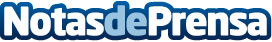 Los juegos de misterio en vivo se consolidan como la nueva tendencia para eventos de empresaLa empresa valenciana, Wegame, se ha especializado en la organización de ‘real games’ para particulares y empresas. Wegame organizará en las próximas dos semanas más de 95 juegos, coordinando a más de 1.500 participantes, en los eventos de empresa navideñosDatos de contacto:Pere Ferrer607804911Nota de prensa publicada en: https://www.notasdeprensa.es/los-juegos-de-misterio-en-vivo-se-consolidan Categorias: Juegos Valencia Entretenimiento Recursos humanos http://www.notasdeprensa.es